Санаторий «ЧУВАШИЯ»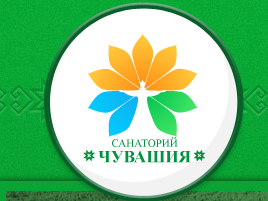 Расположение: В Чувашии, на песчаном левом берегу реки Волга в сосновом бору заповедной зоны Природного парка «Заволжье», с г. Чебоксары санаторий связывает шоссе и речной трамвай, расстояние от г. Чебоксары – 35 км,  около 250 км от г.Н. НовгородаПрофиль лечения: Заболевания опорно-двигательного аппарата;нервной исердечно - сосудистой системы; органов дыхания и пищеварения;нарушения обмена веществ и сахарный диабет; гинекологические и кожные заболевания.К Вашим услугам: Закрытый плавательный бассейн~16м, баня-сауна с большим бассейном, бар, парикмахерская, солярий, тренажерный зал, зал для банкетов, бар, кафетерий, бильярд, теннис, библиотека, услуги пункта проката предметов культурно-бытового, спортивного и туристического назначения, разнообразная культурно-развлекательная программа (танцевальные вечера, дискотеки, экскурсии, посещение концертов, театров, музеев, катание на лошадях)Условия размещения: Корпус (9 эт., лифт), на первом и цокольном этаже которого расположены лечебное отделение, столовая, баня- сауна с бассейном, бар-ресторан. Все номера с удобствами с ТВ. Как добраться: До г. Чебоксары, далее от восточной автостанции автобусом № 204 до остановки «Чувашия». В судоходный период года- речным транспортом до пристани «Санаторий».Особые условия: В случае заезда в санаторий без оформленной санаторно-курортной карты (форма № 072/у-04) вносится плата за сдачу необходимых анализов и ее оформление. Для детей наличие справки о санэпидемокружении обязательно.Стоимость путевок на санаторно-курортное лечение в АО "Санаторий "Чувашия" На период с 09 января по 27 мая 2018 года
*ДЕТИ ПРИНИМАЮТСЯ НА ОТДЫХ С ЛЮБОГО ВОЗРАСТА, НА ЛЕЧЕНИЕ ТОЛЬКО С 4 ЛЕТ ВМЕСТЕ С РОДИТЕЛЯМИ! Дети до 4-х лет во всех категориях номеров на дополнительном месте принимаются бесплатно без предоставления места и питания.* дети до 4-х лет принимаются на основном месте в двухместном стандартном и двухместном улучшенном номерах со скидкой - 50% от стоимости проживания.Необходимые для заезда документы: паспорт, для детей - свидетельство о рождении, санаторно-курортная карта на взрослого и на ребенка, детям также справки о прививках и эпидемиологическом окружении.Путевки и курсовки НДС не облагаются.*В случае отказа от приобретенной путевки или курсовки и требования возврата уплаченной суммы взимается плата за бланк строгой отчетности и оформление документов в размере 500 рублей.Категория номеровЦена
койко-дняСТАНДАРТНЫЕ НОМЕРА, питание 4 - разовое "Заказное меню"Двухместный номер осн. место с лечением (взрослый)1 чел.27002 чел.5400осн. место без лечения (взрослый)2000доп. место с лечением (взрослый)1700доп. место без лечения (взрослый)1000осн. место для детей до 4-х лет700осн. место для детей от 4-х лет до 14 лет с лечением2430осн. место для детей от 4-х лет до 14 лет без лечения1800доп. место для детей от 4-х лет до 14 лет с лечением1530доп. место для детей от 4-х лет до 14 лет без лечения900Одноместный номер  осн. место с лечением (взрослый)3400осн. место без лечения (взрослый)2700доп. место с лечением (взрослый)1700доп. место без лечения (взрослый)1000доп. место для детей от 4-х лет до 14 лет с лечением1530доп. место для детей от 4-х лет до 14 лет без лечения900НОМЕРА ПОВЫШЕННОЙ КОМФОРТНОСТИ, питание 3 - разовое "Шведский стол"Двухместный номер (улучшенный) осн. место с лечением (взрослый)1 чел.33002 чел.6600осн. место без лечения (взрослый)2600доп. место с лечением (взрослый)2200доп. место без лечения (взрослый)1500осн. место для детей до 4-х лет1000осн. место для детей от 4-х лет до 14 лет с лечением2970осн. место для детей от 4-х лет до 14 лет без лечения2340доп. место для детей от 4-х лет до 14 лет с лечением1980доп. место для детей от 4-х лет до 14 лет без лечения1350Номер "Студия" осн. место с лечением (взрослый) (№ 905, 909, 912, 918)5100осн. место без лечения (взрослый)4400доп. место с лечением (взрослый)2200доп. место без лечения (взрослый)1500доп. место для детей от 4-х лет до 14 лет с лечением1980доп. место для детей от 4-х лет до 14 лет без лечения1350Номер "Люкс" осн. место с лечением (взрослый)4800осн. место без лечения (взрослый)4100доп. место с лечением (взрослый)2200доп. место без лечения (взрослый)1500доп. место для детей от 4-х лет до 14 лет с лечением1980доп. место для детей от 4-х лет до 14 лет без лечения1350Номер "Люкс" осн. место с лечением (взрослый) (806)5300осн. место без лечения (взрослый)4600доп. место с лечением (взрослый)2200доп. место без лечения (взрослый)1500доп. место для детей от 4-х лет до 14 лет с лечением1980доп. место для детей от 4-х лет до 14 лет без лечения1350Номер "Апартамент" (№ 701, 801, 820) осн. место с лечением (взрослый)6300осн. место без лечения (взрослый)5600доп. место с лечением (взрослый)2200доп. место без лечения (взрослый)1500доп. место для детей от 4-х лет до 14 лет с лечением1980доп. место для детей от 4-х лет до 14 лет без лечения1350Номер "Апартамент" (№ 901) осн. место с лечением (взрослый)7600осн. место без лечения (взрослый)6900доп. место с лечением (взрослый)2600доп. место без лечения (взрослый)1900доп. место для детей от 4-х лет до 14 лет с лечением2340доп. место для детей от 4-х лет до 14 лет без лечения1710